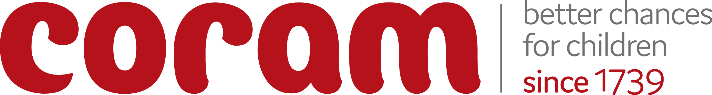 Coram Youth Homelessness Grants ProgrammeGrants for grassroots organisations supporting young people who are homeless or at risk of homelessness in LondonFull Application FormPlease note, this form has been published early to enable everyone thinking about an expression of interest to understand the full application process. Only the six shortlisted applicants will be asked to submit it, and any other submission using this form will be ignored.Your DetailsName of organisationPlease complete the rest of this section only where any answer is different from your expression of interest form:Name of lead contact (i.e. whoever you think is the best person for us to contact about this application)Position/job title of lead contactEmail of lead contactTelephone number of lead contactEmail of second contact in case of difficulty contacting the aboveProject Title (max 20 words)Your Project in detailPlease submit a full application for the funding. You can expand on your Expression of Interest text, but please assume that our entire panel is reading not having seen it before, as this may be true for some members. Note the additional question not included on the expression of interest form, and the need for a budget. Percentages against each question indicate the weighting we will give when marking.In no more than 2,000 words, tell us what your organisation does right now to provide effective support to young people in London who are homeless or at risk of homelessness (20%)convey a clear idea of your capacity-building project and the change you hope it will make (40%)tell us how young people are involved in your organisation to date, how they have been involved in your proposed project so far and how they would be involved and supported during the project. It is fine if you are starting from a lower baseline of current participation so long as your project increases that participation – we want to understand your reality and your ambition (20%)give us a broad sense of how you could support Coram’s collaborative programme: i.e. by supporting the development and delivery of peer education and/or the policy-influencing campaign agreed by young people (question not included at expression of interest stage) (10%)Separate from the 2,000 words, i.e not included in the word count for it, please also provide a simple expenditure budget showing how you have thought about the different costs of your project (question not included at expression of interest stage, see budget section below) (10%)In answering these questions, you may need to think about the following, which are here as guidance only: who would the project be targeted at? what’s the need for it to happen?how would it reach and support young people? for example, would that involve reaching out to other organisations or groups in your community and if so, who?what would the key milestones of the project be? / is it realistic for 12 months? how many young people would be actively involved as participants and how many would be reached in the wider community?how will you know if the project has made a difference?Write your full application text of 2,000 words maximum starting here (expand the box as necessary)Budget (expand or reduce rows as necessary)Any further budget notesIf the total amount of the project exceeds £25,000, please state where the remaining funds will come from, and whether they are restricted to certain aspects of the budget. We will only consider confirmed funding streams or your reserves, as we are unable to delay the grant awaiting other funding requests.Is there anything else you would like to tell us? This is entirely optional, and it won’t contribute to your score when marking. It could for example be something in your accounts or other attachments which needs clarification. (maximum 200 words)Checklist[ ] Attach your safeguarding documentation[ ] Attach your current year management accounts and/or your yearly cashflow projection as requested in our letter inviting you to submit a full application[ ] Attach two years of your most recent accounts or provide a weblink below to the relevant page on the regulatory authority’s site (i.e. accounts page on Charity Commission, Companies House)ConfirmationWe are happy for Coram to share any information on this document with the original funder of this programme, Oak Foundation. This will help them understand the needs of grassroots organisations working in the field.Please type your name below to confirm acceptance of this condition, and to confirm that all details in your application and attachments are true to the best of your knowledge, on behalf of your organisationSubmit by 2pm on 27 August 2024Send this application form and the requested attachments to:Tobeconfirmedwhenfullapplicationsareinvited@coram.org.ukThanks for your application to Coram’s Grassroots Grants programme. We look forward to seeing you at interview on 6 September and will then aim to get back to you with the outcome by 12 September. Expenditure ItemAmount (£)Calculations used or notes (optional for smaller expenditure lines)Total